Sri Dharmasthala Manjunatheshwara College of Ayurveda & Hospital, HassanRGUHS Ranks in Final Year MD/MS (Ayurveda) Exam Held On Oct/Nov 2020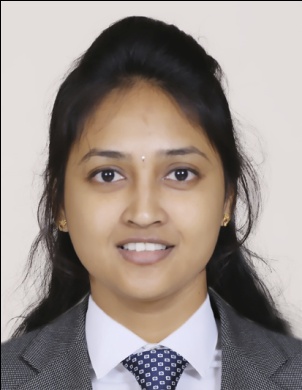 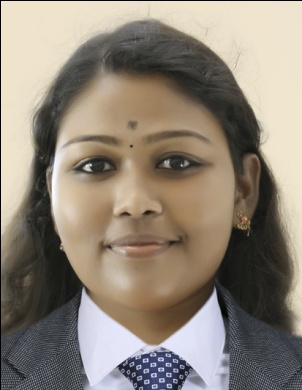                                                     Dr.  Ramya H				Dr.  Simi C P                          MS (Ayu)-  Prasuti Tantra & Stree Roga	                     MD (Ayu)- Shareera RachanaFirst RankFirst RankFirst RankFirst RankFirst RankFirst RankFirst Rank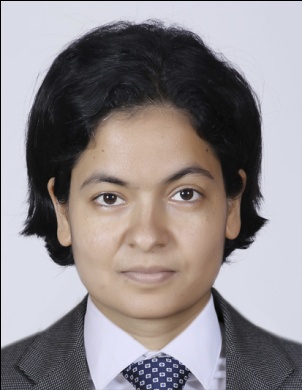 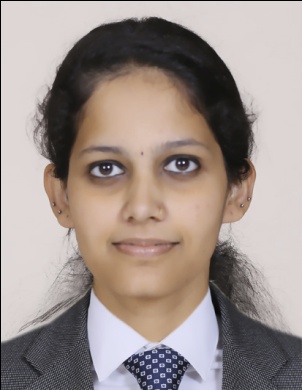 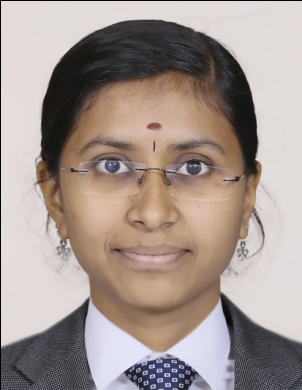 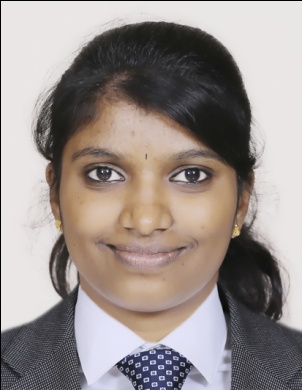 Dr. Poonam Nepal     MD (Ayu)- Samhita Dr. Medha B BhatMD (Ayu)- Dravyaguna Dr. Mangala J G PMD (Ayu)- KaumarabhrityaDr. NIthya P RMD (Ayu)- Manasaroga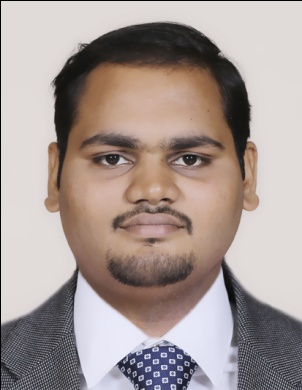 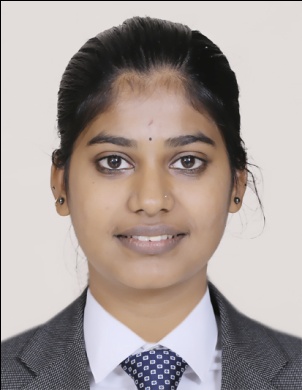 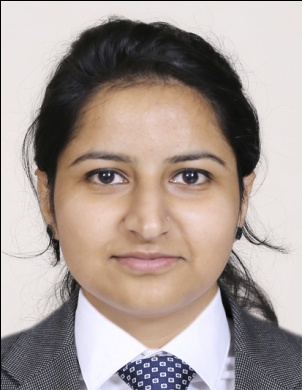 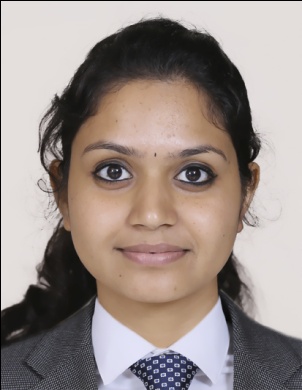 Dr. Animesh MohanMD (Ayu)- PanchakarmaDr. Swathimutthu B NMS (Ayu)- Prasuti Tantra & Stree RogaDr. Monika Gupta MD (Ayu)- Roga NidanaDr. Mahathi S MMD (Ayu)- SwasthavrittaSecond RankSecond RankSecond RankSecond RankSecond RankSecond RankSecond Rank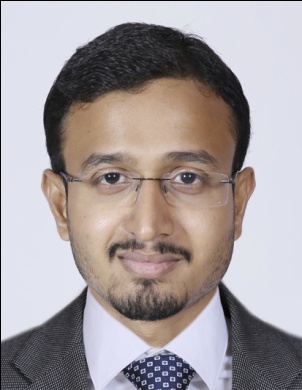 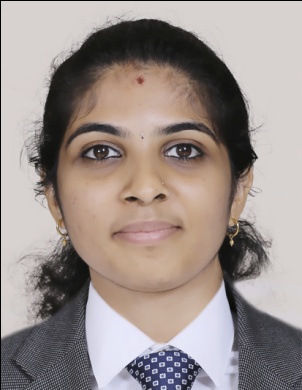 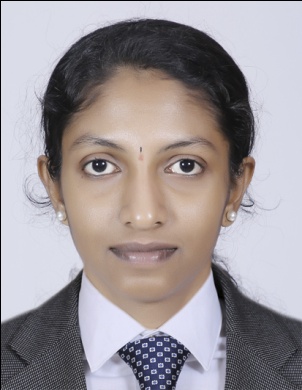 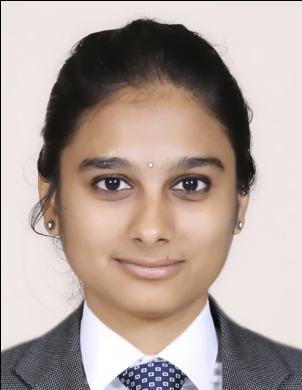 Dr. Powar Vibhu SudhakarMD (Ayu)- KayachikitsaDr. Chaithra NMD (Ayu)- Kriya Shareera Dr. Sushmitha P NMD (Ayu)- Manasaroga Dr. Chaithra D MMS (Ayu)- Prasuti Tantra & Stree RogaRGUHS Ranks in Final Year MD/MS (Ayurveda) Exam Held On Oct/Nov 2020Third RankRGUHS Ranks in Final Year MD/MS (Ayurveda) Exam Held On Oct/Nov 2020Third RankRGUHS Ranks in Final Year MD/MS (Ayurveda) Exam Held On Oct/Nov 2020Third RankRGUHS Ranks in Final Year MD/MS (Ayurveda) Exam Held On Oct/Nov 2020Third RankRGUHS Ranks in Final Year MD/MS (Ayurveda) Exam Held On Oct/Nov 2020Third RankRGUHS Ranks in Final Year MD/MS (Ayurveda) Exam Held On Oct/Nov 2020Third RankRGUHS Ranks in Final Year MD/MS (Ayurveda) Exam Held On Oct/Nov 2020Third Rank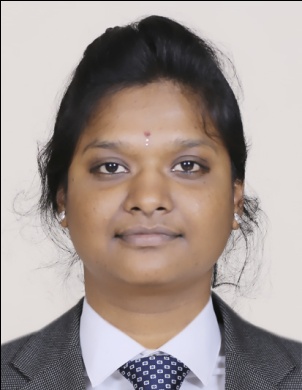 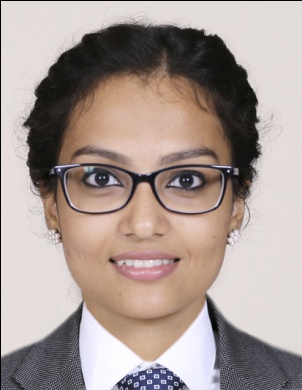 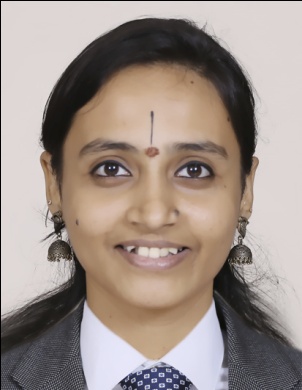 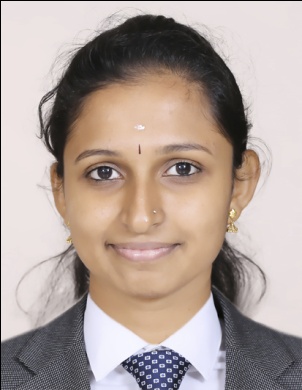 Dr. Pabbisetti Venkata Lakshmi SujanaMD (Ayu)-Kaumarabhritya Dr. Sangeeta SMD (Ayu)- PanchakarmaDr. Kiran AMS (Ayu)- Prasuti Tantra & Stree RogaDr. Saranya kMD (Ayu)- Roga Nidana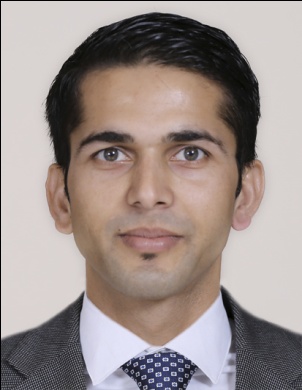 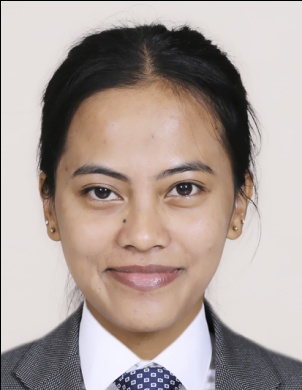 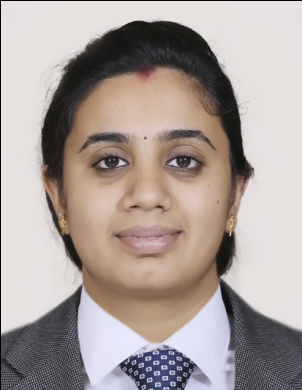 Dr. Krishna Prasad Gyawali                                  Dr. Daiarisa Rymbai                                                  Dr. Rebecca BabyMS (Ayu)- Shalya Samanya                             MD (Ayu)- Shareera Rachana                              MD (Ayu)- SwasthavrittaDr. Krishna Prasad Gyawali                                  Dr. Daiarisa Rymbai                                                  Dr. Rebecca BabyMS (Ayu)- Shalya Samanya                             MD (Ayu)- Shareera Rachana                              MD (Ayu)- SwasthavrittaDr. Krishna Prasad Gyawali                                  Dr. Daiarisa Rymbai                                                  Dr. Rebecca BabyMS (Ayu)- Shalya Samanya                             MD (Ayu)- Shareera Rachana                              MD (Ayu)- SwasthavrittaDr. Krishna Prasad Gyawali                                  Dr. Daiarisa Rymbai                                                  Dr. Rebecca BabyMS (Ayu)- Shalya Samanya                             MD (Ayu)- Shareera Rachana                              MD (Ayu)- SwasthavrittaDr. Krishna Prasad Gyawali                                  Dr. Daiarisa Rymbai                                                  Dr. Rebecca BabyMS (Ayu)- Shalya Samanya                             MD (Ayu)- Shareera Rachana                              MD (Ayu)- SwasthavrittaDr. Krishna Prasad Gyawali                                  Dr. Daiarisa Rymbai                                                  Dr. Rebecca BabyMS (Ayu)- Shalya Samanya                             MD (Ayu)- Shareera Rachana                              MD (Ayu)- SwasthavrittaDr. Krishna Prasad Gyawali                                  Dr. Daiarisa Rymbai                                                  Dr. Rebecca BabyMS (Ayu)- Shalya Samanya                             MD (Ayu)- Shareera Rachana                              MD (Ayu)- SwasthavrittaFourth RankFourth RankFourth RankFourth RankFourth RankFourth RankFourth Rank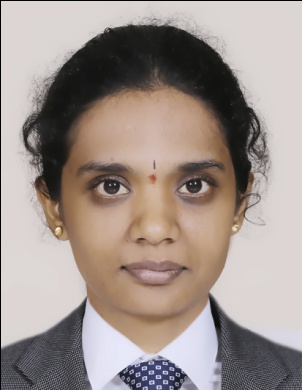 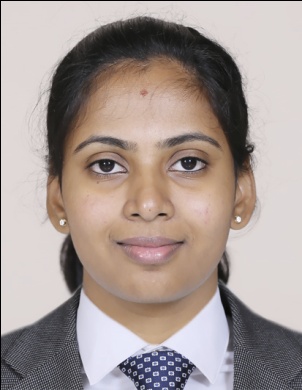 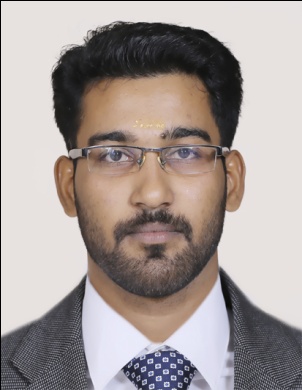 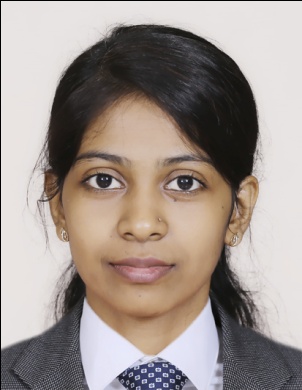 Dr. Shruthi KMD (Ayu)- Samhita Dr. Manasa G HMD (Ayu)-KaumarabhrityaDr. Arun MMD (Ayu)- ManasarogaDr. Shameeabanu NabeesabMD (Ayu)- PanchakarmaRGUHS Ranks in Final Year MD/MS (Ayurveda) Exam Held On Oct/Nov 2020Fifth RankRGUHS Ranks in Final Year MD/MS (Ayurveda) Exam Held On Oct/Nov 2020Fifth RankRGUHS Ranks in Final Year MD/MS (Ayurveda) Exam Held On Oct/Nov 2020Fifth RankRGUHS Ranks in Final Year MD/MS (Ayurveda) Exam Held On Oct/Nov 2020Fifth RankRGUHS Ranks in Final Year MD/MS (Ayurveda) Exam Held On Oct/Nov 2020Fifth RankRGUHS Ranks in Final Year MD/MS (Ayurveda) Exam Held On Oct/Nov 2020Fifth RankRGUHS Ranks in Final Year MD/MS (Ayurveda) Exam Held On Oct/Nov 2020Fifth Rank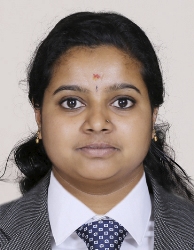 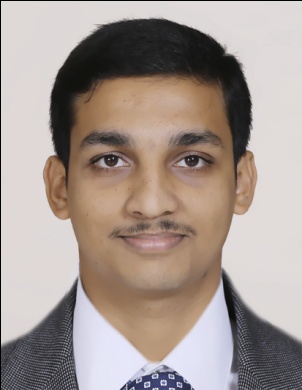 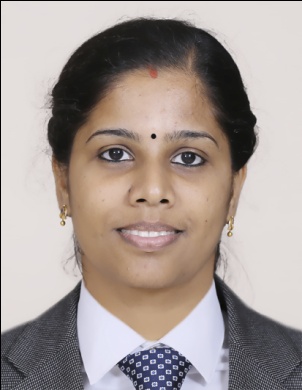 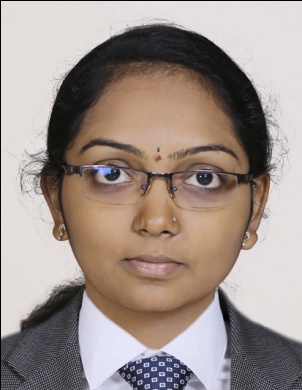 Dr. Arya SubhashMD (Ayu)- Agada TantraDr. K KiranMD (Ayu)- Kayachikitsa Dr. Sree Renjini M GMS (Ayu)- Prasuti Tantra & Stree RogaDr. Pooja BMD (Ayu)- Rasashastra & Bhaishajya Kalpana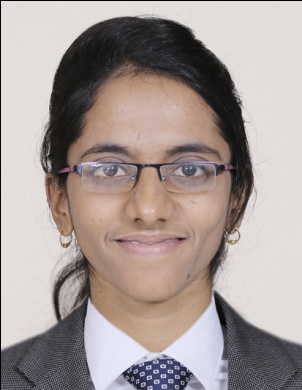 Dr. Muteeba NazMD (Ayu)- Shareera RachanaDr. Muteeba NazMD (Ayu)- Shareera RachanaDr. Muteeba NazMD (Ayu)- Shareera RachanaDr. Muteeba NazMD (Ayu)- Shareera RachanaDr. Muteeba NazMD (Ayu)- Shareera RachanaDr. Muteeba NazMD (Ayu)- Shareera RachanaDr. Muteeba NazMD (Ayu)- Shareera RachanaSixth RankSixth RankSixth RankSixth RankSixth RankSixth RankSixth Rank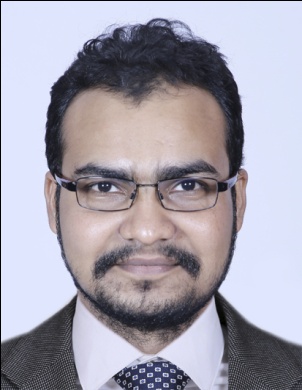 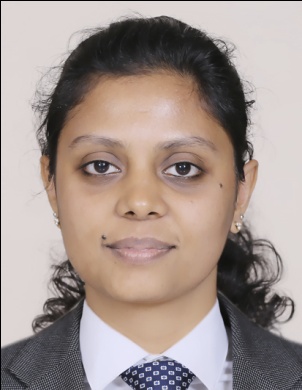 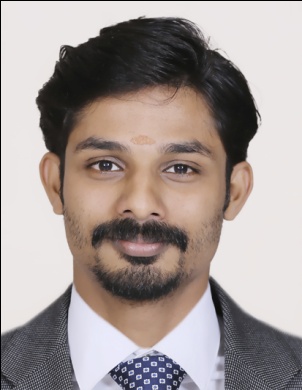 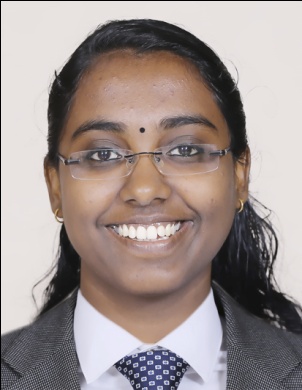 Dr. Sri Krishna SMD (Ayu)- Agada TantraDr. Reshma K RajMD (Ayu)- KaumarabhrityaDr. KamaldeepMD (Ayu)- ManasarogaDr. Athira K SMD (Ayu)- SwasthavrittaRGUHS Ranks in Final Year MD/MS (Ayurveda) Exam Held On Oct/Nov 2020Seventh RankRGUHS Ranks in Final Year MD/MS (Ayurveda) Exam Held On Oct/Nov 2020Seventh RankRGUHS Ranks in Final Year MD/MS (Ayurveda) Exam Held On Oct/Nov 2020Seventh RankRGUHS Ranks in Final Year MD/MS (Ayurveda) Exam Held On Oct/Nov 2020Seventh RankRGUHS Ranks in Final Year MD/MS (Ayurveda) Exam Held On Oct/Nov 2020Seventh RankRGUHS Ranks in Final Year MD/MS (Ayurveda) Exam Held On Oct/Nov 2020Seventh RankRGUHS Ranks in Final Year MD/MS (Ayurveda) Exam Held On Oct/Nov 2020Seventh RankRGUHS Ranks in Final Year MD/MS (Ayurveda) Exam Held On Oct/Nov 2020Seventh RankRGUHS Ranks in Final Year MD/MS (Ayurveda) Exam Held On Oct/Nov 2020Seventh RankRGUHS Ranks in Final Year MD/MS (Ayurveda) Exam Held On Oct/Nov 2020Seventh RankRGUHS Ranks in Final Year MD/MS (Ayurveda) Exam Held On Oct/Nov 2020Seventh RankRGUHS Ranks in Final Year MD/MS (Ayurveda) Exam Held On Oct/Nov 2020Seventh RankRGUHS Ranks in Final Year MD/MS (Ayurveda) Exam Held On Oct/Nov 2020Seventh Rank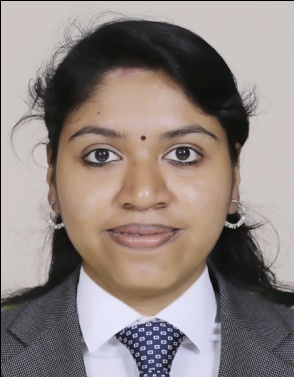 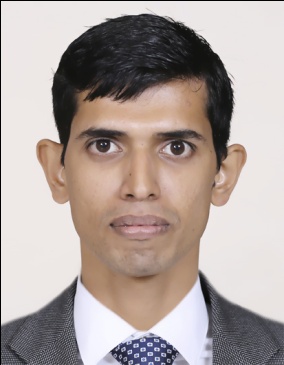 Dr. Haritha Mathew PMD (Ayu)- Dravyaguna                                                                                                          Dr. Haritha Mathew PMD (Ayu)- Dravyaguna                                                                                                          Dr. Haritha Mathew PMD (Ayu)- Dravyaguna                                                                                                          Dr. Jayram Krishna MMD (Ayu)- RoganidanaDr. Jayram Krishna MMD (Ayu)- RoganidanaEighth RankEighth RankEighth RankEighth RankEighth RankEighth RankEighth RankEighth RankEighth RankEighth RankEighth RankEighth RankEighth Rank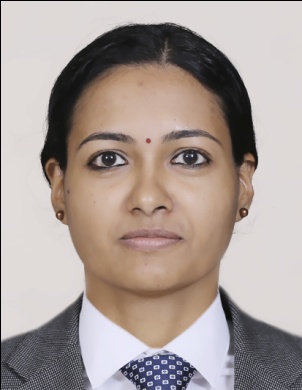 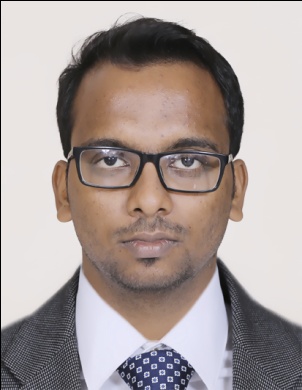 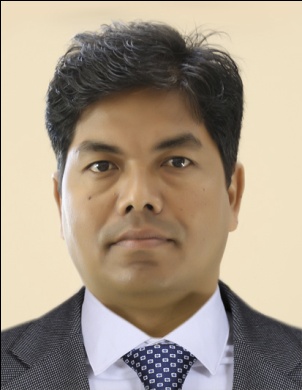 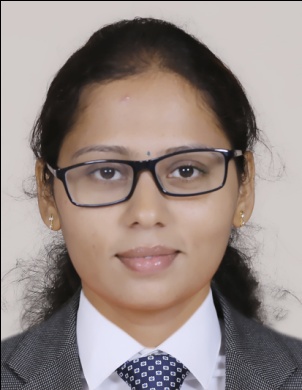 Dr. Jasmine JohnMD (Ayu)- RoganidanaDr. Jasmine JohnMD (Ayu)- RoganidanaDr. Anish Jose SMS (Ayu)- Shalakya TantraDr. Surendra ChaudharyMD (Ayu)- Shareera RachanaDr. Surendra ChaudharyMD (Ayu)- Shareera RachanaDr. Nuthan RMD (Ayu)- SwasthavrittaDr. Nuthan RMD (Ayu)- SwasthavrittaNinth RankNinth RankNinth RankNinth RankNinth RankNinth RankNinth RankNinth RankNinth RankNinth RankNinth RankNinth RankNinth Rank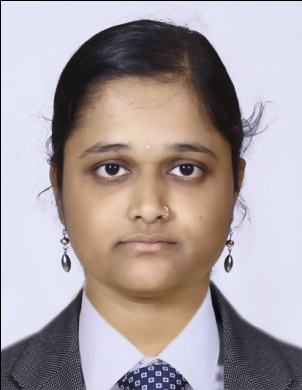 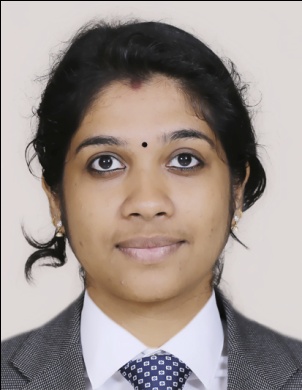 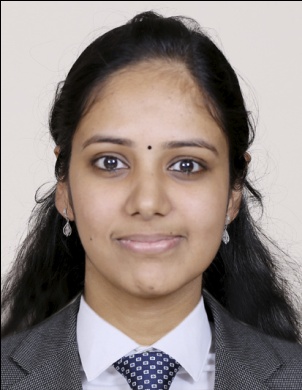 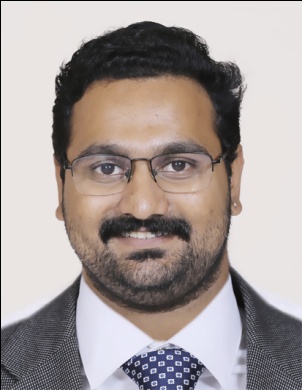 Dr. Anusha G EkaboteMD (Ayu)- SamhitaDr. Anusha G EkaboteMD (Ayu)- SamhitaDr. K S SreedeviMD (Ayu)-KayachikitsaDr. Aswathy NarayananMS (Ayu)- Shalakya TantraDr. Aswathy NarayananMS (Ayu)- Shalakya TantraDr. Hari Sankar M SMD (Ayu)- SwasthavrittaDr. Hari Sankar M SMD (Ayu)- SwasthavrittaTenth RankTenth RankTenth RankTenth RankTenth RankTenth RankTenth RankTenth RankTenth RankTenth RankTenth RankTenth RankTenth Rank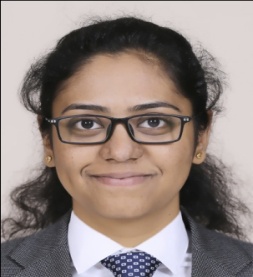                                                                                             Dr.  Rachana M S  MD (Ayu)- Kayachikitsa                                                                                            Dr.  Rachana M S  MD (Ayu)- Kayachikitsa                                                                                            Dr.  Rachana M S  MD (Ayu)- Kayachikitsa                                                                                            Dr.  Rachana M S  MD (Ayu)- Kayachikitsa                                                                                            Dr.  Rachana M S  MD (Ayu)- Kayachikitsa                                                                                            Dr.  Rachana M S  MD (Ayu)- Kayachikitsa                                                                                            Dr.  Rachana M S  MD (Ayu)- Kayachikitsa                                                                                            Dr.  Rachana M S  MD (Ayu)- Kayachikitsa                                                                                            Dr.  Rachana M S  MD (Ayu)- Kayachikitsa                                                                                            Dr.  Rachana M S  MD (Ayu)- Kayachikitsa                                                                                            Dr.  Rachana M S  MD (Ayu)- Kayachikitsa                                                                                            Dr.  Rachana M S  MD (Ayu)- Kayachikitsa                                                                                            Dr.  Rachana M S  MD (Ayu)- Kayachikitsa